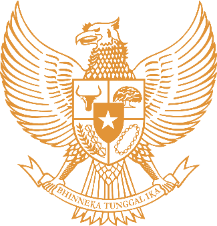 BUPATI MINAHASA TENGGARAPROVINSI SULAWESI UTARAPERATURAN BUPATI MINAHASA TENGGARA NOMOR ... TAHUN ...TENTANG...DENGAN RAHMAT TUHAN YANG MAHA ESA BUPATI MINAHASA TENGGARA,Menimbang	:	a.	bahwa …;b.	bahwa …;c.	... (dan seterusnya).Mengingat	:	1.	Undang-Undang ...;2.	Peraturan Pemerintah ...;3.	… (dan seterusnya).MEMUTUSKAN:Menetapkan	:	PERATURAN BUPATI TENTANG …BAB …KETENTUAN UMUM...Pasal …...;… (dan seterusnya).BAB …(dan seterusnya)...Peraturan Bupati ini mulai berlaku pada tanggal diundangkan.Agar setiap orang mengetahuinya, memerintahkan pengundangan Peraturan Daerah ini dengan penempatannya dalam Berita Daerah Kabupaten Minahasa Tenggara.Ditetapkan di	Ratahanpada tanggal	...BUPATI MINAHASA TENGGARA,(nama jelas tanpa gelar, huruf kapital)Diundangkan di	Ratahan pada tanggal	...SEKRETARIS DAERAH KABUPATEN MINAHASA TENGGARA,(nama jelas tanpa gelar, huruf kapital)(pangkat)(NIP)BERITA DAERAH KABUPATEN MINAHASA TENGGARA TAHUN ... NOMOR ...